Henry F. LucabaughSeptember 8, 1830 – September 22, 1914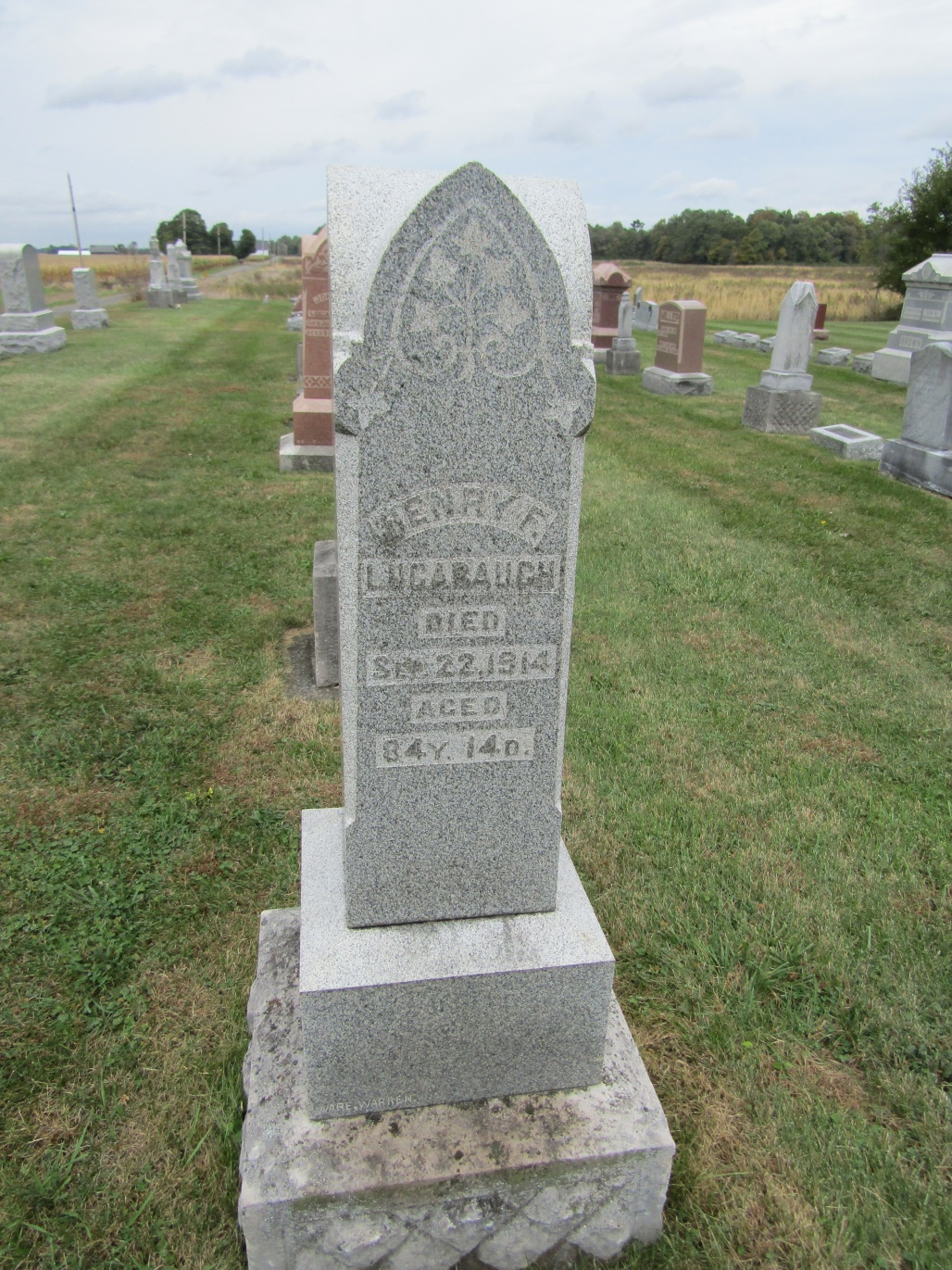 Henry F. Lucabaugh
in the Indiana, Death Certificates, 1899-2011
Name: Henry F. Lucabaugh
Gender: Male
Race: White
Age: 84 years, 0 months, 14 days
Marital status: Widow
Birth Date: 8 Sep (no year stated)
[abt 1900]
Birth Place: Ind.
Death Date: 22 Sep 1914
Death Place: Rockwell, Wells, Indiana , USA
Father: Lucabaugh
Mother: Pair?
Spouse: Mary Leonard
Informant: Live? Lucabaugh; Liberty Center
Burial: Sept. 24, 1914; Emmanuel Cem.